ЗАКОН ИРКУТСКОЙ ОБЛАСТИ«О ПОЖАРНОЙ БЕЗОПАСНОСТИ В ИРКУТСКОЙ ОБЛАСТИ» от 7 октября 2008 года N 78-оз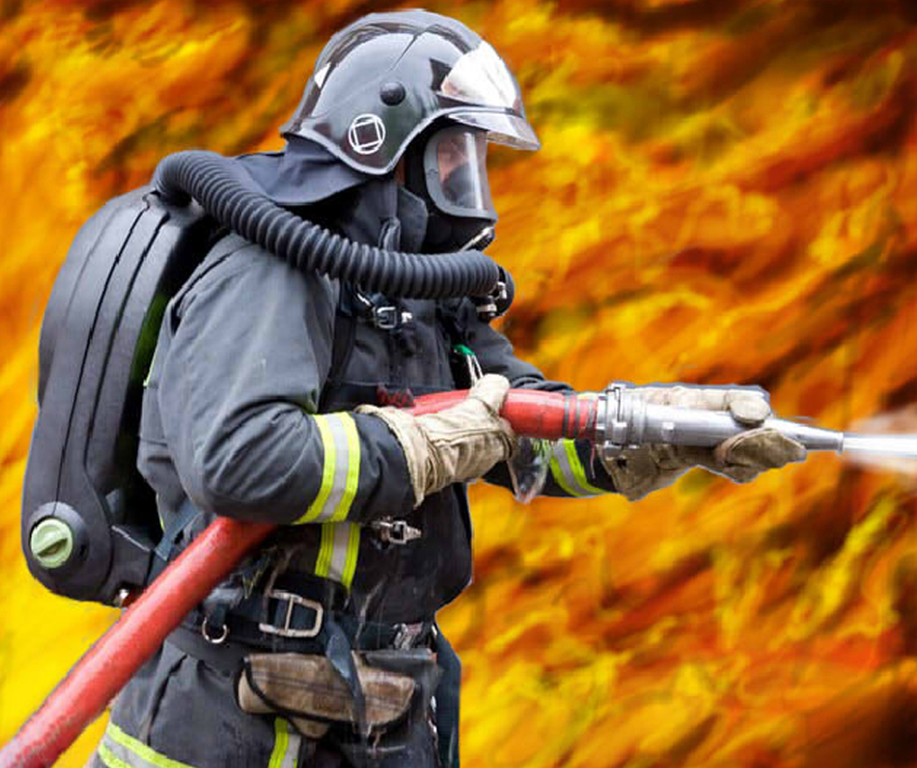 ПАМЯТКА О ежемесячной доплате к пенсии1. Категории граждан Работники противопожарной службы Иркутской области, занимающие должности, которые непосредственно связаны с осуществлением деятельности по тушению пожаров и проведению аварийно-спасательных работ, имеющим непрерывный стаж работы в Государственной противопожарной службе более 
15 лет, при увольнении из противопожарной службы Иркутской области при условии замещения должности, которая непосредственно связана с осуществлением деятельности по тушению пожаров и проведению аварийно-спасательных работ, не менее 12 полных месяцев непосредственно перед увольнением из противопожарной службы Иркутской области.2. Мера социальной поддержкис 1 января 2023 годаЕжемесячная доплата к пенсии в размере 5 486 руб. устанавливается:1) к страховой пенсии по старости пожизненно;2) к страховой пенсии по инвалидности - на срок, на который определена инвалидность;3) к пенсии, назначенной в соответствии с Законом Российской Федерации «О занятости населения в Российской Федерации», - на срок установления данной пенсии.3. Куда обращатьсяС заявлением в учреждение социальной защиты населения по месту жительства (месту пребывания).4. Документы (сведения), необходимые для назначения ежемесячной доплаты к пенсии1) паспорт или иной документ, удостоверяющий личность заявителя;2) решение суда об установлении факта постоянного или преимущественного проживания на территории Иркутской области или свидетельство о регистрации по месту пребывания (в случае отсутствия в паспорте заявителя отметки о регистрации по месту жительства на территории Иркутской области);3) документы, удостоверяющие личность и подтверждающие полномочия представителя заявителя, - в случае обращения с заявлением представителя заявителя;4) трудовая книжка;5) документ, выданный областным государственным бюджетным учреждением «Пожарно-спасательная служба Иркутской области», подтверждающий отнесение заявителя к категории, установленной частью 7 статьи 11 Закона области № 78-оз (о стаже работы и занимаемой должности);6) пенсионное удостоверение либо справка, выданная территориальным органом Пенсионного фонда Российской Федерации, подтверждающая назначение  страховой пенсии  по старости (инвалидности) либо пенсии , назначенной в соответствии с Законом Российской Федерации «О занятости населения в Российской Федерации».5. Периодичность и способы выплатыЕжемесячно, путем зачисления денежных средств на счет заявителя, открытый в банке или иной кредитной организации, либо путем доставки  организациями федеральной почтовой связи или иными организациями, осуществляющими доставку выплат, по выбору заявителя или его представителя. 